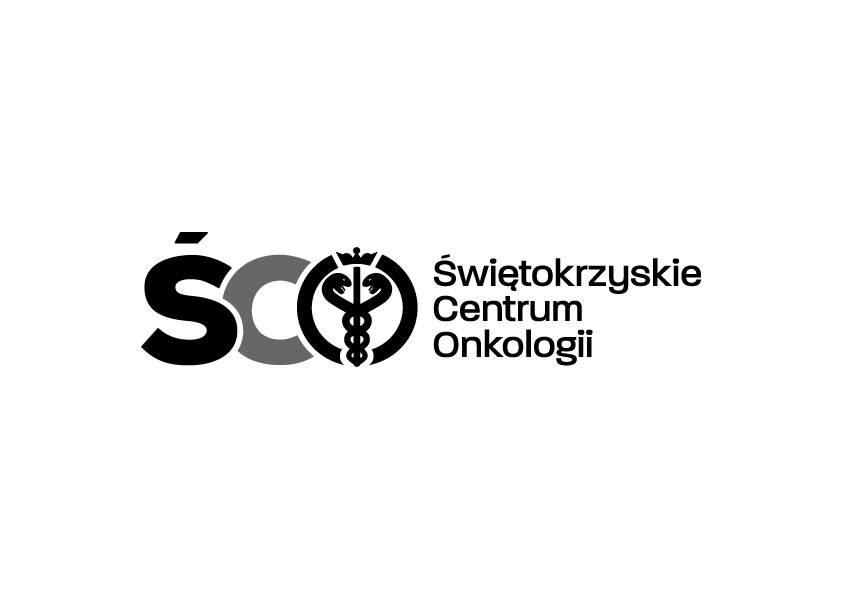 Adres: ul. Artwińskiego 3C, 25-734 Kielce  Dział Zamówień Publicznych, tel.: 41/36-74-072 fax.: 41/36-74-481		Kielce, dn. 15.05.2024r.                                                                                                                                   MEDianus Pharma S. A.                                                                                                                                   ul. Opatkowicka 10a/5,                                                                                                                                         30-499 KrakówDot. IZP.2411.109.2024.MMO: Zakup wraz z  dostawą drobnego sprzętu laboratoryjnego dla Laboratorium Naukowego i Diagnostycznego Kliniki Hematologii i Transplantacji Szpiku Świętokrzyskiego Centrum Onkologii w Kielcach. W nawiązaniu do Państwa oferty prosimy o wyjaśnienie sposobu obliczenia cen w pozycjach 1-17 formularza asortymentowo- cenowego. Zamawiający wyznacz termin do dnia 20.05.2024.                                                                                                                                 Z poważaniem                                                                                                                            Kierownik Sekcji Zamówień Publicznych                                                                                                                                         mgr Mariusz Klimczak